  SPECYFIKACJA ISTOTNYCH WARUNKÓW ZAMÓWIENIA  dla zamówienia publicznego prowadzonego w trybie przetargu nieograniczonego o wartości poniżej 207.000 euro pod nazwą:Nazwa (firma) oraz adres Zamawiającego:Akademia Morska w Szczecinieul. Wały Chrobrego 1-270-500 SzczecinTel. 91 48 09 400Adres strony internetowej: www.am.szczecin.plRodzaj zamawiającego: Uczelnia Publiczna.Zamawiający nie dokonuje zakupu w imieniu innych instytucji zamawiających.Tryb udzielenia zamówienia:Postępowanie o udzielenie zamówienia publicznego prowadzone jest w trybie przetargu nieograniczonego (art. 39 i nast. ustawy z dnia 29 stycznia 2004 r. Prawo zamówień publicznych, zwanej dalej ustawą PZP (tekst jednolity: Dz.U. z 2013 r., poz. 907 z późn. zmianami. ) aktów wykonawczych do ustawy PZP oraz niniejszej Specyfikacji Istotnych Warunków Zamówienia.Niniejsza Specyfikacja Istotnych Warunków Zamówienia zwana jest w dalszej treści Specyfikacją Istotnych Warunków Zamówienia, SIWZ lub specyfikacją.W sprawach nieuregulowanych w niniejszej SIWZ stosuje się przepisy ustawy PZP oraz aktów wykonawczych do ustawy PZPOpis przedmiotu zamówienia:Przedmiotem zamówienia jest dostawa  spektrometru FTIR, Dokładny opis przedmiotu zamówienia określa  załącznik  nr 1a, Nomenklatura wg CPV38433000-9 -SpektometryPodane przez Zamawiającego ewentualne nazwy (znaki towarowe), mają charakter przykładowy, a ich wskazanie ma na celu określenie oczekiwanego standardu, przy czym Zamawiający dopuszcza składanie ofert równoważnych w zakresie sporządzonego opisu przedmiotu zamówienia.Przedmiot zamówienia określono poprzez wskazanie obiektywnych cech technicznych i jakościowych oraz standardów, dla których określenia dopuszcza się wskazanie przykładowych znaków towarowych. .  Termin wykonania zamówienia:Zamówienie winno być zrealizowane w terminie do  7  tygodni od podpisania umowy. Opis części zamówienia, jeżeli zamawiający dopuszcza składanie ofert częściowych:Zamawiający nie dopuszcza możliwość składania ofert częściowych Informacje o przewidywanych zamówieniach uzupełniających, o których mowa w art. 67 ust. 1 pkt 6 i 7 lub art. 134 ust. 6 pkt 3 i 4, jeżeli zamawiający przewiduje udzielenie takich zamówieńZamawiający nie przewiduje możliwości udzielania zamówień uzupełniających.Opis sposobu przedstawienia ofert wariantowych oraz minimalne warunki, jakim muszą odpowiadać oferty wariantowe, jeżeli Zamawiający dopuszcza ich składanie:Zamawiający nie dopuszcza składania ofert wariantowych.Warunki udziału w postępowaniu oraz opis sposobu dokonywania oceny spełniania tych warunków: O udzielenie zamówienia mogą ubiegać się wykonawcy, którzy spełniają warunki, dotyczące: posiadania uprawnień do wykonywania określonej działalności lub czynności, jeżeli przepisy prawa nakładają obowiązek ich posiadania;posiadania wiedzy i doświadczenia - warunek w rozumieniu Zamawiającego spełni Wykonawca, który wykaże wykonanie co najmniej jednej dostawy spektrometru o wartości nie niższej niż 30000 ,00 zł (słownie: trzydzieści tysięcy złotych, 00/100) brutto  w okresie ostatnich trzech lat przed terminem składania ofert, a jeżeli okres prowadzenia działalności jest krótszy - w tym okresie.W przypadku, gdy jakakolwiek wartość dotycząca ww. warunku wyrażona będzie w walucie obcej, Zamawiający przeliczy tą wartość w oparciu o średni kurs walut NBP dla danej waluty z daty wszczęcia postępowania o udzielenie zamówienia publicznego (za datę wszczęcia postępowania Zamawiający uznaje datę umieszczenia ogłoszenia o zamówieniu w miejscu publiczne dostępnym w swojej siedzibie oraz na stronie internetowej). Jeżeli w tym dniu nie będzie opublikowany średni kurs NBP, zamawiający przyjmie kurs średni z ostatniej tabeli przed wszczęciem postępowaniadysponowania odpowiednim potencjałem technicznym oraz osobami zdolnymi do wykonania zamówienia; sytuacji ekonomicznej i finansowej;braku podstaw do wykluczenia na podstawie okoliczności, o których mowa w art. 24 ust 1 oraz art. 24 ust. 2 pkt 5 ustawy.Zamawiający zbada obecność i prawidłowość każdego wymaganego dokumentu
i oświadczenia, a także czy wymagany dokument i oświadczenie potwierdza spełnianie warunku nie później niż na dzień składania ofert. Zamawiający dokona formalnej oceny spełniania warunków udziału w postępowaniu w oparciu o analizę oświadczeń lub dokumentów załączonych do oferty zgodnie z formułą: spełnia / nie spełnia.W rozdziale IX SIWZ dotyczącym wykazu oświadczeń lub dokumentów, jakie mają dostarczyć Wykonawcy w celu potwierdzenia spełnienia warunków udziału w postępowaniu, Zamawiający szczegółowo wskazuje, jakich oświadczeń lub dokumentów żąda od Wykonawcy.Wykonawca może polegać na wiedzy i doświadczeniu, potencjale technicznym, osobach zdolnych do wykonania zamówienia lub zdolnościach finansowych innych podmiotów, niezależnie od charakteru prawnego łączących go z nimi stosunków. Wykonawca w takiej sytuacji zobowiązany jest udowodnić Zamawiającemu, iż będzie dysponował zasobami niezbędnymi do realizacji zamówienia, w szczególności przedstawiając w tym celu pisemne zobowiązanie tych podmiotów do oddania mu do dyspozycji niezbędnych zasobów na okres korzystania z nich przy wykonywaniu zamówienia. Pisemne zobowiązanie, o którym mowa w ust. 4 musi zostać złożone w oryginale podpisanym przez podmiot trzeci.Wykaz oświadczeń lub dokumentów, jakie mają dostarczyć Wykonawcy w celu potwierdzenia spełnienia warunków udziału w postępowaniu oraz niepodlegania wykluczeniu na podstawie art. 24 ust 1 ustawy:W zakresie wykazania spełniania przez wykonawcę warunków, o których mowa w art. 22 ust. 1 ustawy, należy przedłożyć: oświadczenie o spełnianiu warunków udziału w postępowaniu, zgodnie z załącznikiem nr 2 do SIWZ. W przypadku składania oferty wspólnej ww. dokument składa każdy z Wykonawców składających ofertę wspólną lub upoważniony przez mocodawcę pełnomocnik.posiadania wiedzy i doświadczenia - warunek w rozumieniu Zamawiającego spełni Wykonawca, który wykaże wykonanie co najmniej jednej dostawy spektrometru o wartości nie niższej niż 30000,00 zł (słownie: trzydzieści tysięcy złotych, 00/100) brutto  w okresie ostatnich trzech lat przed terminem składania ofert, a jeżeli okres prowadzenia działalności jest krótszy - w tym okresie, zgodnie z załącznikiem nr 6.W celu wykazania braku podstaw do wykluczenia z postępowania o udzielenie zamówienia wykonawcy w okolicznościach, o których mowa w art. 24 ust. 1 ustawy, Zamawiający żąda:aktualnego odpisu z właściwego rejestru lub z centralnej ewidencji i informacji o działalności gospodarczej, jeżeli odrębne przepisy wymagają wpisu do rejestru lub ewidencji, w celu wykazania braku podstaw do wykluczenia w oparciu o art. 24 ust. 1 pkt 2 ustawy, wystawionego nie wcześniej niż 6 miesięcy przed upływem terminu składania wniosków o dopuszczenie do udziału w postępowaniu o udzielenie zamówienia albo składania ofert. W przypadku składania oferty wspólnej ww. dokument składa każdy z Wykonawców składających ofertę wspólną.oświadczenia o braku podstaw do wykluczenia, zgodnie z załącznikiem nr 3 do SIWZ.                                  W przypadku składania oferty wspólnej ww. dokument składa każdy z Wykonawców składających ofertę wspólną lub upoważniony przez mocodawcę pełnomocnik; W celu wykazania braku podstaw do wykluczenia z postępowania o udzielenie zamówienia wykonawcy w okolicznościach, o których mowa w art. 24 ust. 2 pkt 5 ustawy, Zamawiający żąda złożenie oświadczenia dotyczącego grupy kapitałowej a jeżeli wykonawca należy do grupy kapitałowej również listy podmiotów należących do tej samej grupy. Zamawiający zaleca złożenie oświadczenia zgodnie ze wzorem wskazanym w załączniku nr 4 do SIWZ; W przypadku składania oferty wspólnej ww. dokument składa każdy z Wykonawców składających ofertę wspólną lub upoważniony przez mocodawcę pełnomocnik;Jeżeli Wykonawca ma siedzibę lub miejsce zamieszkania poza terytorium Rzeczypospolitej Polskiej, zamiast dokumentów, o których mowa w rozdziale IX ust. 2 pkt 1) składa dokument lub dokumenty, wystawione w kraju, w którym ma siedzibę lub miejsce zamieszkania, potwierdzające odpowiednio, że nie otwarto jego likwidacji ani nie ogłoszono upadłości, wystawione nie wcześniej niż 6 miesięcy przed upływem terminu składania ofert; Jeżeli w miejscu zamieszkania osoby lub w kraju, w którym wykonawca ma siedzibę lub miejsce zamieszkania, nie wydaje się dokumentów, o których mowa powyżej, zastępuje się je dokumentem zawierającym oświadczenie złożone przed notariuszem, właściwym organem sądowym, administracyjnym albo organem samorządu zawodowego lub gospodarczego odpowiednio miejsca zamieszkania osoby lub kraju, w którym wykonawca ma siedzib lub miejsce zamieszkania, z zachowaniem terminów ich ważności określonych powyżej. Ponadto Wykonawcy obowiązani są dołączyć do oferty dokument pełnomocnictwa (zgodnie 
z art. 23 ust. 2 ustawy Prawo zamówień publicznych) w przypadku, gdy o udzielenie zamówienia ubiega się wspólnie kilku wykonawców, o zakresie, co najmniej: do reprezentowania w postępowaniu o udzielenie zamówienia Wykonawców wspólnie ubiegających się o udzielenie zamówienia albo reprezentowania w postępowaniu i zawarcia umowy w sprawie zamówienia publicznego. W celu potwierdzenia, że oferowana przez Wykonawcę dostawa przedmiotu zamówienia odpowiada wymaganiom określonym w SIWZ, Zamawiający żąda dołączenia do oferty:materiałów informacyjnych dotyczących przedmiotu zamówienia zgodnych z opisem przedmiotu zamówienia, z których ma wynikać potwierdzenie wszystkich parametrów technicznych wyspecyfikowanych przez Zamawiającego – dopuszcza się złożenie materiałów Urządzenie (spektrofotometr i komputer)   musi posiadać certyfikat CEWykonawca może dołączyć do oferty, umowę regulującą współpracę podmiotów występujących wspólnie (minimalna treść umowy wskazana jest w rozdziale XIII pkt. 12 lit c niniejszej SIWZ) lub przed zawarciem umowy, jeśli złożona oferta zostanie uznana za najkorzystniejszą przez Zamawiającego.Jeżeli z przedstawionych dokumentów wynika, że osoba, która podpisała ofertę nie jest uprawniona do reprezentacji Wykonawcy w obrocie gospodarczym, do oferty załączyć należy dokument pełnomocnictwa wystawionego w sposób określony przepisami prawa cywilnego. 
W przypadku złożenia kopii pełnomocnictwa musi być ono potwierdzone za zgodność 
z oryginałem przez osoby udzielające pełnomocnictwa lub notariusza.W przypadku wykonawców wspólnie ubiegających się o udzielenie zamówienia i podmiotów, o których mowa w rozdziale VIII ust. 4 SIWZ kopie dokumentów dotyczących odpowiednio wykonawcy lub tych podmiotów są poświadczane za zgodność z oryginałem przez wykonawcę lub te podmioty.Dokumenty (z zastrzeżeniem dokumentu pełnomocnictwa), o których mowa w SIWZ Wykonawcy mogą składać w formie oryginału lub kopii poświadczonej za zgodność 
z oryginałem przez Wykonawcę, tj. przez osobę uprawnioną do reprezentacji Wykonawcy 
w obrocie gospodarczym.Zamawiający zastrzega sobie prawo żądania przedstawienia oryginału lub notarialnie poświadczonej kopii dokumentu, gdy złożona przez Wykonawcę kopia dokumentu będzie nieczytelna lub będzie budzić wątpliwości, co do jej prawdziwości.Postępowanie o udzielenie zamówienia prowadzi się w języku polskim. Dokumenty 
lub oświadczenia sporządzone w języku obcym są składane wraz z tłumaczeniem na język polski. Zasada ta rozciąga się także na składane w toku postępowania wyjaśnienia, oświadczenia, wnioski, zawiadomienia oraz informacje itp.Informacja o sposobie porozumiewania się Zamawiającego z Wykonawcami oraz przekazywania oświadczeń lub dokumentów, a także wskazanie osób uprawnionych do porozumiewania się z Wykonawcami: Zamawiający i Wykonawcy w zakresie składania oświadczeń, wniosków, zawiadomień oraz informacji porozumiewać się będą za pomocą faksu, nr: (91) 48-09-575, a każda ze stron na żądanie drugiej niezwłocznie potwierdza faksem fakt ich otrzymania z zastrzeżeniem, że dla złożenia oferty, wymagana jest forma pisemna. Zaleca się również przesłanie treści faksu drogą elektroniczną.Zawsze dopuszczalna jest forma pisemna. Pismo złożyć można osobiście 
w Kancelarii pok. 73a w godzinach 900 – 1500, ul. Wały Chrobrego 1-2, 70-500 Szczecin albo przesłać listownie. W tym przypadku datą złożenia oświadczenia woli jest data wpływu pisma na wskazany wyżej adres.  Zamawiający dopuszcza formę elektroniczną w zakresie:przekazywania protokołu z otwarcia ofert wraz z informacją na temat kwoty przeznaczonej na sfinansowanie zamówienia;przesyłania przez Wykonawców zapytań dotyczących treści SIWZ oraz odpowiedzi na te pytania przez Zamawiającego;przesyłania przez Zamawiającego wezwań do uzupełnień i wyjaśnień oraz informacji o wynikach postępowania w sytuacji braku dostępności drogi faksowej, z zastrzeżeniem że e-mail potwierdzony zostanie niezwłocznie w formie pisemnej; przesyłania przez Wykonawców na żądanie Zamawiającego wyjaśnień w sytuacji braku dostępności drogi faksowej;– adres email: bzp@am.szczecin.plZamawiający nie będzie udzielał ustnych i telefonicznych informacji, wyjaśnień czy odpowiedzi na kierowane do Zamawiającego zapytania, w sprawach wymagających zachowania formy pisemnej.Osobą upoważnioną do porozumiewania się z Wykonawcami są  Jarosław Sobczak i Iwona Brzuszkiewicz w godzinach pracy Zamawiającego tj. 7:30 – 15:30. Korespondencja, która wpłynie do Zamawiającego po godzinach jego urzędowania zostanie potraktowana tak jakby przyszła w dniu następnym.Termin związania ofertą 	Termin związania ofertą wynosi 30 dni od ostatecznego terminu składania ofert.Wymagania dotyczące wadium: Zamawiający nie wymaga wadium.Opis sposobu przygotowania ofert: Ofertę sporządza się w języku polskim  przy użyciu formularza stanowiącego załącznik nr 1 do niniejszej SIWZ. Wykonawca ma prawo złożyć tylko jedną ofertę. Na ofertę składają się wszystkie dokumenty i załączniki wymagane zapisami niniejszej SIWZ. Dokumenty tworzące ofertę muszą być podpisane przez osoby upoważnione do składania oświadczeń woli w imieniu Wykonawcy. Upoważnienie do ich podpisania musi być dołączone do oferty, o ile nie wynika ono z innych dokumentów załączonych przez Wykonawcę.W przypadku, gdy Wykonawca dołącza do oferty kopię jakiegoś dokumentu, musi być ona poświadczona za zgodność z oryginałem przez osoby upoważnione do reprezentowania Wykonawcy w obrocie gospodarczym (na kserokopii składa się własnoręczny podpis poprzedzony adnotacją „za zgodność z oryginałem”). Jeżeli do podpisania oferty upoważnione są łącznie dwie lub więcej osób kopie dokumentów muszą być potwierdzone za zgodność z oryginałem przez wszystkie te osoby.Oferty winny być podpisane w wyznaczonych miejscach przez osoby upoważnione 
do reprezentowania Wykonawcy w obrocie gospodarczym.Ofertę wypełnić należy w sposób czytelny, na maszynie do pisania lub komputerze lub czytelnym pismem odręcznym. Nieczytelne oferty mogą zostać odrzucone. Do formularza dołączyć należy prawidłowo wypełnione wszystkie dokumenty, załączniki 
i oświadczenia wymienione w rozdziale IX niniejszej SIWZ. Oferta winna być złożona przed upływem terminu składania ofert.Ofertę wraz z wymaganymi załącznikami i dokumentami zamieścić należy w kopercie zaadresowanej na Zamawiającego i podpisanej w następujący sposób: „Oferta na dostawę spektrometru”, nr sprawy BZP/AG/6/2014 oraz: „Nie otwierać przed dniem 13.03.2014 r., godz. 10:00”. Wykonawca złoży ofertę zgodnie z wymaganiami SIWZ.Zaleca się, aby wszystkie strony oferty i załączników były ponumerowane i parafowane 
w prawym górnym rogu. Wszystkie miejsca, w których naniesiono zmiany winny być parafowane przez osobę upoważnioną do reprezentowania firmy w obrocie gospodarczym. Oferty wspólne, sporządzone przez dwa lub więcej podmiotów, zwanych w dalszej treści Wykonawcą wspólnym powinny spełniać następujące wymagania:oferta, wraz z załącznikami, winna być podpisana przez pełnomocnika. do oferty należy załączyć dokument pełnomocnictwa,sposób składania oświadczeń i dokumentów w ofercie wspólnej szczegółowo opisano 
w rozdziale IX SIWZ,przed zawarciem umowy w sprawie zamówienia publicznego zamawiający może wymagać dołączenia umowy regulującej współpracę tych wykonawców, zawierającą, co najmniej-	zobowiązanie do realizacji wspólnego przedsięwzięcia gospodarczego obejmującego swoim zakresem przedmiot zamówienia,-	czas obowiązywania umowy, który nie może być krótszy niż termin udzielonej rękojmi lub gwarancji,warunki określone przez Zamawiającego w SIWZ winny być spełnione przez Wykonawców wspólnych łącznie. Należy zaznaczyć jednocześnie w ofercie, który z Wykonawców odpowiada za spełnienie, jakich warunków SIWZ, wszelka wymiana pism, korespondencji w imieniu Wykonawców wspólnych dokonywana jest przez pełnomocnika. Zamawiający kieruje wszelką informację i korespondencję do pełnomocnika.Wykonawcy występujący wspólnie ponoszą solidarną odpowiedzialność za niewykonanie lub nienależyte wykonanie zobowiązania.Oferta wraz z wszelkimi oświadczeniami i pozostałymi dokumentami jest jawna, z wyjątkiem informacji stanowiących tajemnicę przedsiębiorstwa w rozumieniu przepisów ustawy z dnia 
16 kwietnia 1993r. o zwalczaniu nieuczciwej konkurencji (Dz. U. Nr 47, poz. 211), 
a Wykonawca składając ofertę zastrzegł w odniesieniu do tych informacji, że nie mogą być one udostępnione. Miejsce oraz termin składania i otwarcia ofert:Prawidłowo zamkniętą i opisaną kopertę zawierającą ofertę (formularz wraz z dokumentami, załącznikami i oświadczeniami wskazanymi w niniejszej SIWZ) składać należy w Akademii Morskiej w Szczecinie, Kancelaria pok. 73a., ul. Wały Chrobrego 1-2, 70-500 Szczecin, 
w terminie do 13.03.2014 r. do godziny 09:30Otwarcie ofert nastąpi: 13.03.2014 r. w Akademii Morskiej, ul. Wały Chrobrego 1-2, 
70-500 Szczecin, w Dziale Zamówień Publicznych, pok. 63 o godzinie 10:00 Wszelkie zmiany terminów dokonane przez Zamawiającego do czasu składania ofert wymagają od Wykonawcy aktualizacji zapisów niniejszego rozdziału.Opis sposobu obliczenia ceny: Łączna cena oferty musi być podana liczbowo i słownie w kwocie brutto w złotych polskich (PLN), na formularzu (ofercie Wykonawcy) stanowiącym załącznik nr 1 do SIWZ, z dokładnością do dwóch miejsc po przecinku oraz uwzględniać całość ponoszonego przez Zamawiającego wydatku na sfinansowanie zamówienia z zastrzeżeniem ust 4 i 5.Podana przez Wykonawcę cena oferty stanowi maksymalny koszt dla Zamawiającego w związku z realizacją zamówienia. Cena ta nie podlega negocjacji czy zmianie w toku postępowania z zastrzeżeniem art. 87 ust. 2 ustawy PZP.W cenie oferty powinny być uwzględnione w szczególności wszystkie należności publiczno – prawne z tytułu obrotu przedmiotem zamówienia, koszty transportu, opakowania, ewentualne ubezpieczenie w czasie dostaw i instalacji oraz koszty uruchomienia, ewentualnych innych, nieprzewidzianych prac, nieuwzględnionych w opisie przedmiotu zamówienia, a niezbędnych do zrealizowania przedmiotu zamówienia, a także gwarancja i serwis gwarancyjny.Jeżeli Wykonawcy złożą oferty, których wybór prowadziłby do powstania obowiązku podatkowego Zamawiającego zgodnie z przepisami o podatku od towarów i usług w zakresie dotyczącym importu usług oraz wewnątrzwspólnotowego nabycia towarów i importu towarów, w celu dokonania oceny ofert Zamawiający doliczy do przedstawionych w nich cen podatek od towarów i usług, który miałby obowiązek ponieść zgodnie z obowiązującymi przepisami.Jeżeli Wykonawcy złożą oferty, których wybór prowadziłby do powstania obowiązku celnego Zamawiającego zgodnie z przepisami celnymi w zakresie dotyczącym wewnątrzwspólnotowego nabycia towarów,  w celu dokonania oceny ofert Zamawiający doliczy do przedstawionych w nich cen cło, które miałby obowiązek ponieść zgodnie z obowiązującymi przepisami.Informacja dotycząca walut obcych, w jakich mogą być prowadzone rozliczenia   między Zamawiającym a Wykonawcą:   Rozliczenia między Zamawiającym a Wykonawcą będą prowadzone w złotych polskich (PLN).    Zamawiający nie przewiduje rozliczenia w walutach obcych. Opis kryteriów, którymi Zamawiający będzie się kierował przy wyborze oferty w celu  zawarcia umowy w sprawie zamówienia publicznego: Oferty oceniane będą według kryterium: cena – 100 %. Kryterium ceny zostanie obliczone według następującego wzoru:(Cena najniższej oferty / Cena badanej oferty) x 100 = liczba punktów za kryterium cena.Informacja o formalnościach, jakie powinny zostać dopełnione po wyborze oferty, w celu zawarcia umowy w sprawie zamówienia publicznegoZawarcie umowy na realizację przedmiotu zamówienia nastąpi w siedzibie Zamawiającego, 
w sposób ustalony indywidualnie z Wykonawcą, który złoży ofertę najkorzystniejszą pod względem kryteriów oceny ofert.Zawarcie umowy może nastąpić także w ten sposób, że Zamawiający prześle Wykonawcy wypełnioną i podpisaną umowę w odpowiedniej liczbie egzemplarzy, a Wykonawca odeśle podpisane egzemplarze w możliwie najwcześniejszym terminie Zamawiającemu.Istotne dla stron postanowienia, które zostaną wprowadzone do treści zawieranej umowy w sprawie zamówienia publicznego, ogólne warunki umowy albo wzór umowy, jeżeli Zamawiający wymaga od wykonawcy, aby zawarł z nim umowę w sprawie zamówienia publicznego na takich warunkach: Zamawiający informuje, że przewiduje możliwości zmiany umowy. Zmiany zawartej umowy mogą nastąpić w następujących przypadkach, gdy:ulegnie zmianie stan prawny w zakresie dotyczącym realizowanej umowy, który spowoduje konieczność zmiany sposobu wykonania zamówienia przez Wykonawcę;wystąpią  przeszkody o obiektywnym charakterze (zdarzenia nadzwyczajne, zewnętrzne 
i niemożliwe do zapobieżenia a więc mieszczące się w zakresie pojęciowym tzw. „siły wyższej.”) np. pogoda uniemożliwiająca wykonywanie umowy, zdarzenia nie leżące po żadnej ze stron umowy. Strony mają prawo do skorygowania uzgodnionych zobowiązań i przesunąć termin realizacji maksymalnie o czas trwania siły wyższej. Strony zobowiązują się do natychmiastowego poinformowania się nawzajem o wystąpieniu ww. przeszkód;nastąpi konieczność wykonania innych, nieprzewidzianych prac, nieuwzględnionych w opisie przedmiotu zamówienia, a niezbędnych do zrealizowania przedmiotu zamówienia skutkujących przesunięciem terminu realizacji zamówienia o czas niezbędny do ich wykonania;są korzystne dla Zamawiającego.Gdy nastąpi zmiana stawki podatku od towarów i usług VAT w takim przypadku umowa nie ulegnie zmianie w zakresie wysokości ceny bruttoWzór umowy stanowi załącznik nr 5 do niniejszej SIWZ.Strony dopuszczają możliwość zmian redakcyjnych, omyłek pisarskich oraz zmian będących następstwem zmian danych ujawnionych w rejestrach publicznych bez konieczności sporządzania aneksu.Wskazanie części zamówienia, która może być powierzona podwykonawcom:	 Zamawiający dopuszcza wykonanie przedmiotu zamówienia przy udziale podwykonawców. Zakres prac, który Wykonawca zamierza powierzyć podwykonawcom należy wymienić 
w ofercie Wykonawcy – zgodnie z załącznikiem nr 1  do SIWZ.	W przypadku, gdy Wykonawca nie wskaże powyższych informacji, Zamawiający uzna, iż zamówienie realizowane będzie bez udziału podwykonawców. Maksymalna liczba Wykonawców, z którymi Zamawiający zawrze umowę ramową, jeżeli zamawiający przewiduje zawarcie umowy ramowej:		Zamawiający nie prowadzi postępowania w celu zawarcia umowy ramowej. Informacje dodatkowe dotyczące wysokości zwrotu kosztów udziału w postępowaniu, jeżeli Zamawiający przewiduje ich zwrot oraz aukcji elektronicznej, jeżeli Zamawiający przewiduje aukcję elektroniczną. Wszystkie koszty związane z uczestnictwem w postępowaniu, w szczególności
z przygotowaniem i złożeniem ofert ponosi Wykonawca składający ofertę.Zamawiający nie przewiduje zwrotu kosztów udziału w postępowaniu. Zamawiający nie przewiduje aukcji elektronicznej.Pouczenie o środkach ochrony prawnej przysługujących Wykonawcy w toku postępowania o udzielenie zamówienia:Środki ochrony prawnej przysługują wykonawcy, a także innemu podmiotowi, jeżeli ma lub miał interes w uzyskaniu danego zamówienia oraz poniósł lub może ponieść szkodę w wyniku naruszenia przez zamawiającego przepisów niniejszej ustawy.Odwołanie przysługuje od niezgodnej z przepisami ustawy czynności Zamawiającego podjętej w postępowaniu o udzielenie zamówienia lub zaniechania czynności, do której zamawiający jest zobowiązany na podstawie ustawy.Odwołanie wnosi się w terminie określonym w art. 182 ustawy PZP. Odwołanie powinno wskazywać czynność lub zaniechanie czynności Zamawiającego, której zarzuca się niezgodność z przepisami ustawy, zawierać zwięzłe przedstawienie zarzutów, określać żądanie oraz wskazywać okoliczności faktyczne i prawne uzasadniające wniesienie odwołania.Odwołanie wnosi się do Prezesa Izby w formie pisemnej albo elektronicznej opatrzonej bezpiecznym podpisem elektronicznym weryfikowanym za pomocą ważnego kwalifikowanego certyfikatu, w terminach określonych w ustawie PZP.Odwołujący przesyła kopię odwołania zamawiającemu przed upływem terminu do wniesienia odwołania w taki sposób, aby mógł on zapoznać się z jego treścią przed upływem tego terminu. Domniemywa się, iż Zamawiający mógł zapoznać się z treścią odwołania przed upływem terminu do jego wniesienia, jeżeli przesłanie jego kopii nastąpiło przed upływem terminu do jego wniesienia za pomocą jednego ze sposobów określonych w rozdziale X ust. 1 niniejszej SIWZ.W przypadku wniesienia odwołania wobec treści ogłoszenia o zamówieniu lub postanowień specyfikacji istotnych warunków zamówienia zamawiający może przedłużyć termin składania ofert lub termin składania wniosków. W przypadku wniesienia odwołania po upływie terminu składania ofert bieg terminu związania ofertą ulega zawieszeniu do czasu ogłoszenia przez Izbę orzeczenia.W sprawach nieuregulowanych w ustawie PZP zastosowanie mają przepisy Kodeksu Cywilnego.Adres poczty elektronicznej lub strony internetowej zamawiającego, jeżeli zamawiający dopuszcza porozumiewanie się drogą elektroniczną; informacje dotyczące aukcji elektronicznej; wysokość zwrotu kosztów udziału w postępowaniu, jeżeli zamawiający przewiduje ich zwrot; informacje dotyczące zawarcia umowy ramowejZamawiający w przedmiotowym postępowaniu nie dopuszcza porozumiewania się drogą elektroniczną, z zastrzeżeniem rozdziału X ust. 3.podpis Zamawiającego:……………………………Załącznik nr 1 do SIWZ nazwa i adres siedziby Wykonawcy: ...............................................................Nr NIP		...................................................Nr REGON	...................................................nr telefonu	...................................................nr faksu	...................................................e-mail   ……………………………..dane osoby upoważnionej do kontaktowania się z Zamawiającym: ............................................................................O F E R T A   W Y K O N A W C Y Oferujemy dostawę systemu spektrometru FTIR dla  Akademii Morskiej w Szczecinie na warunkach i zasadach określonych w SIWZ po cenie ryczałtowej:brutto: .........................................................................................................(cena brutto słownie:	.................................................................................................................) Model (spektrofotometru) ..................................................................................................................producent........................................................................................................................................Model (komputera) ..................................................................................................................producent........................................................................................................................................Oświadczamy, iż zaakceptowaliśmy termin realizacji przedmiotu umowy wskazany 
w części IV SIWZ oraz w umowie.Oświadczamy, że zapoznaliśmy się ze Specyfikacją Istotnych Warunków Zamówienia i nie wnosimy do niej zastrzeżeń oraz zdobyliśmy konieczne informacje do przygotowania oferty.Oświadczamy, że jesteśmy związani niniejszą ofertą na czas wskazany w Specyfikacji Istotnych Warunków Zamówienia.Oświadczamy, że zawarty w Specyfikacji Istotnych Warunków Zamówienia wzór umowy został przez nas zaakceptowany i zobowiązujemy się w przypadku wyboru naszej oferty do zawarcia umowy w miejscu i terminie wyznaczonym przez Zamawiającego. Oświadczamy, iż brak wniesienia zabezpieczenia należytego wykonania umowy, o którym mowa w pkt. 9 w wyznaczonym przez Zamawiającego terminie, ważnego na okres realizacji umowy oznacza uchylenie się od zawarcia umowy w sprawie zamówienia publicznego w rozumieniu art. 94 ust. 3 p.z.p. na warunkach określonych w ofercie.Oświadczamy, iż zamierzamy zlecić podwykonawcy następujące części zamówienia(wypełnić tylko w przypadku realizacji zamówienia przy udziale podwykonawców) część …………………………………Integralną część niniejszej oferty stanowią dokumenty wymagane treścią rozdziału IX SIWZ.……………………… dnia …………………… ……………………………………………………..(podpis osoby upoważnionej do reprezentacji)Załącznik nr 1a do SIWZ/załącznik nr 1 do umowy Szczegółowy opis wyposażenia i wymaganych parametrów technicznych spektrofotometru FTIR Zakres spektralny co najmniej  7800 – 350 cm-1Maksymalna rozdzielczość optyczna lepsza niż 0.8 cm-1Rozdzielczość nominalna ustawiana w zakresie 0.8-32 cm-1Szczelny i osuszany układ optyczny z okienkami KBr pokrywanymi BaF2 oddzielajacymi optykę od przedziału próbekPodłączenia do opcjonalnego przedmuchu spektrometru i przedziału próbek osuszonym gazem Szumy nie większe niż 2x10-5 Abs ("peak-to-peak", pomiar 1 minuta przy rozdzielczości 4cm-1, detektor DLaTGS)Interferometr justowany dynamicznie w trakcie skanowania z częstotliwością odpowiadającą częstotliwości przejść przez zero sygnału lasera nawet przy maksymalnej szybkości skanowania. Mechanizm dynamicznego justowania wykorzystujący wiązkę lasera, padającą na trójpozycyjny detektor laserowy, do monitorowania i utrzymywania idealnego względnego położenia kątowego zwierciadeł interferometruUkład optyczny wykorzystujący monolityczne lustra wzorcowe Ogniskowanie wiązki centralnie w  komorze pomiarowej aparatuJustowanie interferometru na maksimum energii z poziomu oprogramowania Ceramiczne trwałe źródło promieniowania. Szybka wymiana źródła przez użytkownika przez zdejmowania obudowy aparatu. Beamsplitter Ge/KBrDetektor DLaTGSPrecyzja długości fali: 0.01 cm-1Komunikacja spektrometru z komputerem przez szybkie złącze USB 2.0Zasilacz spektrometru umieszczony na zewnątrz aparatu eliminujący wprowadzanie wysokiego napięcia (prądu zmiennego 230V) do aparatu i zapewniający podwyższoną stabilność termiczną systemuKompaktowa konstrukcja:masa spektrometru nie przekraczająca 10kgwymiary podstawy nie przekraczające 35 x 30 cmPrzystawka pomiarowa do pomiarów transmisyjnych, wyposażona w co najmniej 3 szyny prowadzące do mocowania standardowych akcesoriów transmisyjnych. Przystawka powtarzalnie mocowana w przedziale pomiarowym i integrująca się z obudową spektrometru - po założeniu uszczelniająca drogę optyczną.Zestaw do pomiarów metodą pastylek KBr: prasa hydrauliczna 15ton, pastylkarka 13mm, uchwyt do pastylekMożliwość rozbudowy spektrometru o różnorodne akcesoria pomiarowe takie jak przystawki ATR, przystawki rozproszeniowe, różne przystawki transmisyjne. Wymagana kompatybilność z podstawowymi standardowymi akcesoriami IR różnych producentów dostępnymi na rynku, w tym co najmniej Specac - GoldenGate, Gateway, PIKE - MIRacle, GladiATR, Thermo - Collector, Foundation Series, Harrick - VariGATR, kuwety gazowe do 10cm długości drogi optycznej.Wkłady osuszające w metalowej obudowie z możliwością regeneracji w suszarce. Wymiana wkładów osuszających bez zdejmowania obudowy aparatu. Wskaźnik poziomu wilgotności na wierzchu aparatuWbudowana na stałe w aparat automatyczna przystawka do testowania spektrometru  sterowana z poziomu oprogramowania, z wzorcową folią polistyrenową o grubości ok. 38µm (1.5mil)Sterowanie przez zewnętrzny komputer PC pracujący w systemie Windows. 32-bitowe oprogramowanie dostarczane przez producenta spektrometru kompatybilne z Windows XP Pro, Vista, 7 (32-bit i 64-bit). Musi być w pełni kompatybilne z systemami operacyjnymi w języku polskim. Pełny program obsługi spektrometru co najmniej w języku polskim i angielskm. Automatyczny wybór wersji językowej przy logowaniu do Windows i przez wybór opcji regionalnych w panelu sterowania Windows.  Musi zapewniać: logowanie użytkowników z różnymi poziomami dostępu,funkcję automatycznego doboru wzmocnienia sygnału,podgląd widm zapisanych na dysku przed ich otwarciem (jak podgląd dokumentów w pakiecie Office)dostęp do surowych danych łącznie z interferogramem z możliwością ich przenoszenia (eksportu) do zewnętrznych programów w postaci danych ASCIIfunkcje przetwarzania i prezentacji widm: wyświetlanie wielu widm jednocześnie, nakładanie widm, powiększanie dowolnego fragmentu widma, zmianę formatu z absorbancji na % transmitancji oraz na odwrót, przekształcanie do innych formatów np. Kubelka-Munk, korekcja linii podstawowej - automatyczna i manualna, wygładzanie widma, odejmowanie widm, dekonwolucja, wyznaczanie pochodnych, transformacja Kramersa Kroniga, korekcja ATRfunkcje analizy widm: znajdowanie i zaznaczanie maksimów, wyznaczanie wysokości i pola powierzchni pasm - bezwzględnego oraz netto, kursor spektralnyfunkcja rozkładu pasm na składowe z algorytmem konwergencji typu Fletcher-Powell-McCormick, uzględniająca co najmniej następujące typy pasm: Gaussian, Lorentzian, mieszany Gaussian/Lorentzian, Voigtprzeszukiwanie bibliotek w celu identyfikacji widma nieznanej próbki oraz/lub porównania z widmem wzorcatworzenie własnych bibliotek użytkownika,moduł spektralnej interpretacji widmautomatyczną korekcję zawartośći CO2 i pary wodnej przez oprogramowanie bez konieczności zbierania widm referencyjnychwyświetlanie widm w czasie rzeczywistym (w czasie pomiaru)automatyczne wykonywanie testów jakości widm z informowaniem użytkownika m.in. o niepożądanych pasmach spektralnych w widmie tła, nieprawidłowym kształcie pasm, obecności pasm całkowicie absorbujących, nachyleniu linii podstawowej, zbyt małej energii interferogramuaktywną diagnostykę w trakcie pomiaru z ciągłym monitorowaniem stanu elementów systemu i wizualnym wskaźnikiem poprawnej pracy aparatuwydruki widm według dowolnie zdefiniowanych szablonów raportów: wbudowany edytor do tworzenia raportów według własnych szablonówarchiwizowanie gotowych raportów w nieedytowalnych skoroszytach elektronicznych z funkcją przeszukiwania skoroszytów umożliwiającą szybkie dotarcie do każdego raportuZestaw komputerowyPozostałe warunki:Urządzenie jak i komputer muszą posiadać certyfikat CE lub równoważnyGwarancja co najmniej 12 miesięcy na całość sprzętuZałącznik nr 2 do SIWZ OświadczeniEo spełnianiu warunków udziału w postępowaniuOświadczam, zgodnie z treścią art. 22 ust 1 ustawy – Prawo zamówień publicznych, 
iż Wykonawca, którego reprezentuję na dzień składania ofert, spełnia warunki dotyczące:posiadania uprawnień do wykonywania określonej działalności lub czynności, jeżeli przepisy prawa nakładają obowiązek ich posiadania;posiadania wiedzy i doświadczenia;dysponowania odpowiednim potencjałem technicznym oraz osobami zdolnymi do wykonania zamówienia;sytuacji ekonomicznej i finansowej.……………………………………………………..(podpis osoby upoważnionej do reprezentacji)Załącznik nr 3 do SIWZ OświadczeniE o BRAKU PODSTAW DO WYKLUCZENIA Z POSTĘPOWANIA  
O UDZIELENIE ZAMÓWIENIA Oświadczam, zgodnie z treścią art. 24 ust.1 ustawy – Prawo zamówień publicznych, że Wykonawca, którego reprezentuję na dzień składania ofert wykazuje brak podstaw do wykluczenia z postępowania o udzielenie zamówienia publicznego, czyli:nie jest Wykonawcą, który wyrządził szkodę, nie wykonując zamówienia lub wykonując je nienależycie, lub został zobowiązany do zapłaty kary umownej, jeżeli szkoda ta lub obowiązek zapłaty kary umownej wynosiły nie mniej niż 5% wartości realizowanego zamówienia i zostały stwierdzone orzeczeniem sądu, które uprawomocniło się w okresie 3 lat przed wszczęciem postępowania;1a. nie jest wykonawcą, z którym Zamawiający rozwiązał albo wypowiedział umowę w sprawie zamówienia publicznego albo odstąpił od umowy w sprawie zamówienia publicznego, z powodu okoliczności, za które wykonawca ponosi odpowiedzialność, jeżeli rozwiązanie albo wypowiedzenie umowy albo odstąpienie od niej nastąpiło w okresie 3 lat przed wszczęciem postępowania, a wartość niezrealizowanego zamówienia wyniosła, co najmniej 5% wartości umowy;nie jest Wykonawcą, w stosunku do którego otwarto likwidację lub których upadłość ogłoszono,
 z wyjątkiem wykonawców, którzy po ogłoszeniu upadłości zawarli układ zatwierdzony prawomocnym postanowieniem sądu, jeżeli układ nie przewiduje zaspokojenia wierzycieli przez likwidację majątku upadłego;nie jest Wykonawcą, który zalega z uiszczeniem podatków, opłat lub składek na ubezpieczenia społeczne lub zdrowotne, z wyjątkiem przypadków, gdy uzyskali oni przewidziane prawem zwolnienie, odroczenie, rozłożenie na raty zaległych płatności lub wstrzymanie w całości wykonania decyzji właściwego organu;nie jest osobą fizyczną, którą prawomocnie skazano za przestępstwo popełnione w związku z postępowaniem o udzielenie zamówienia, przestępstwo przeciwko prawom osób wykonujących pracę zarobkową, przestępstwo przeciwko środowisku, przestępstwo przekupstwa, przestępstwo przeciwko obrotowi gospodarczemu lub inne przestępstwo popełnione w celu osiągnięcia korzyści majątkowych, a także za przestępstwo skarbowe lub przestępstwo udziału w zorganizowanej grupie albo związku mających na celu popełnienie przestępstwa lub przestępstwa skarbowego;nie jest  spółką jawną, której wspólnika prawomocnie skazano za przestępstwo popełnione w związku
 z postępowaniem o udzielenie zamówienia, przestępstwo przeciwko prawom osób wykonujących pracę zarobkową, przestępstwo przeciwko środowisku, przestępstwo przekupstwa, przestępstwo przeciwko obrotowi gospodarczemu lub inne przestępstwo popełnione w celu osiągnięcia korzyści majątkowych, a także za przestępstwo skarbowe lub przestępstwo udziału w zorganizowanej grupie albo związku mających na celu popełnienie przestępstwa lub przestępstwa skarbowego;nie jest spółką partnerską, której partnera lub członka zarządu prawomocnie skazano za przestępstwo popełnione w związku z postępowaniem o udzielenie zamówienia, przestępstwo przeciwko prawom osób wykonujących pracę zarobkową, przestępstwo przeciwko środowisku, przestępstwo przekupstwa, przestępstwo przeciwko obrotowi gospodarczemu lub inne przestępstwo popełnione w celu osiągnięcia korzyści majątkowych, a także za przestępstwo skarbowe lub przestępstwo udziału w zorganizowanej grupie albo związku mających na celu popełnienie przestępstwa lub przestępstwa skarbowego;nie jest spółką komandytową oraz spółką komandytowo-akcyjną, których komplementariusza prawomocnie skazano za przestępstwo popełnione w związku z postępowaniem o udzielenie zamówienia, przestępstwo przeciwko prawom osób wykonujących pracę zarobkową, przestępstwo przeciwko środowisku, przestępstwo przekupstwa, przestępstwo przeciwko obrotowi gospodarczemu lub inne przestępstwo popełnione w celu osiągnięcia korzyści majątkowych, a także za przestępstwo skarbowe lub przestępstwo udziału w zorganizowanej grupie albo związku mających na celu popełnienie przestępstwa lub przestępstwa skarbowego;nie jest osobą prawną, której urzędującego członka organu zarządzającego prawomocnie skazano za przestępstwo popełnione w związku z postępowaniem o udzielenie zamówienia, przestępstwo przeciwko prawom osób wykonujących pracę zarobkową, przestępstwo przeciwko środowisku, przestępstwo przekupstwa, przestępstwo przeciwko obrotowi gospodarczemu lub inne przestępstwo popełnione w celu osiągnięcia korzyści majątkowych, a także za przestępstwo skarbowe lub przestępstwo udziału w zorganizowanej grupie albo związku mających na celu popełnienie przestępstwa lub przestępstwa skarbowego;nie jest podmiotem zbiorowym, wobec których sąd orzekł zakaz ubiegania się o zamówienia na podstawie przepisów o odpowiedzialności podmiotów zbiorowych za czyny zabronione pod groźbą kary;wykonawców będących osobami fizycznymi, które prawomocnie skazano za przestępstwo, o którym mowa w art. 9 lub art. 10 ustawy z dnia 15 czerwca 2012 r. o skutkach powierzania wykonywania pracy cudzoziemcom przebywającym wbrew przepisom na terytorium Rzeczypospolitej Polskiej (Dz. U. poz. 769) – przez okres 1 roku od dnia uprawomocnienia się wyroku;wykonawców będących spółką jawną, spółką partnerską, spółką komandytową, spółką komandytowo-akcyjną lub osobą prawną, których odpowiednio wspólnika, partnera, członka zarządu, komplementariusza lub urzędującego członka organu zarządzającego prawomocnie skazano za przestępstwo, o którym mowa w art. 9 lub art. 10 ustawy z dnia 15 czerwca 2012 r. o skutkach powierzania wykonywania pracy cudzoziemcom przebywającym wbrew przepisom na terytorium Rzeczypospolitej Polskiej – przez okres 1 roku od dnia uprawomocnienia się wyroku.……………………………………………………..(podpis osoby upoważnionej do reprezentacji)Załącznik nr 4 do SIWZOŚWIADCZENIE DOTYCZĄCE GRUPY KAPITAŁOWEJOświadczam, że Wykonawca, którego reprezentuję na dzień składania ofert:nie należy do grupy kapitałowej*należy do grupy kapitałowej i w załączeniu przedkłada listę podmiotów należących do tej samej grupy kapitałowej *, o której mowa w art. 24 ust. 2 pkt 5 ustawy Prawo zamówień publicznych……………………………………………………..(podpis osoby upoważnionej do reprezentacji)* Niepotrzebne skreślić  	                                                                                                                                Załącznik nr 6 do SIWZ..................................................(pieczęć firmowa Wykonawcy)WYKAZ WYKONANYCH DOSTAWjednej dostawy spektrometru o wartości nie niższej niż 30000,00 zł (słownie: trzydzieści tysięcy złotych, 00/100) brutto  w okresie ostatnich trzech lat przed terminem składania ofert, a jeżeli okres prowadzenia działalności jest krótszy - w tym okresie wraz z załączeniem dowodu (dokumentu) potwierdzającego, że te dostawy zostały wykonane należycie. Dla co najmniej jednej pozycji powyższego wykazu załączyć należy dokumenty potwierdzające, że dostawy wskazane w wykazie zostały wykonane należycie (tzw. referencje, listy referencyjne, itp.). 		  ……………………………………………………..(podpis osoby upoważnionej do reprezentacji)Załącznik nr 5 do SIWZWZÓR UMOWYUMOWA nr BZP/AG/6/2014zawarta w dniu……..……2014 r.pomiędzy:Akademią Morską w Szczecinie, ul. Wały Chrobrego 1-2, 70-500 SzczecinREGON: 000145129NIP: 851-000-63-88 reprezentowaną przez:…………………………………		……………zwaną dalej Zamawiającym,a……………………………REGON: …………………NIP: ……………KRS ……………/ wpis do ewidencji działalności gospodarczej pod nr ……..reprezentowaną przez:…………………………………….zwaną dalej Wykonawcą.W wyniku postępowania w trybie przetargu nieograniczonego zgodnie z art. 39 i następne ustawy z dnia 29.01.2004 r. Prawo Zamówień Publicznych  (Dz. U.  z 2013 r.,  poz. 907 z późn. zmianami) zawarto umowę następującej treści:§ 1 Przedmiot umowyPrzedmiotem umowy jest dostawa spektrofotometru FTIR przez Wykonawcę na rzecz Zamawiającego, zgodnie z opisem przedmiotu zamówienia stanowiącym załącznik nr 1  do umowy oraz ze złożoną ofertą z dnia …………..…....,  brutto: .........................................................................................................(cena brutto słownie:	.................................................................................................................) Model (spektrofotometru) ..................................................................................................................producent........................................................................................................................................Model (komputera) ..................................................................................................................producent........................................................................................................................................Dostawa opisana w ust. 1  uważana będzie za zakończoną z wynikiem pozytywnym po jej protokolarnym odbiorze bez zastrzeżeń przez Zamawiającego. (protokół stanowi załącznik nr 2 do umowy). Cena ryczałtowa brutto, o której mowa w ust. 1  obejmuje wszystkie należności publiczno – prawne z tytułu obrotu przedmiotem zamówienia, koszty transportu, opakowania, ewentualne ubezpieczenie w czasie dostaw i instalacji i uruchomienie, ewentualnych innych, nieprzewidzianych prac, nieuwzględnionych w opisie przedmiotu zamówienia, a niezbędnych do zrealizowania przedmiotu zamówienia, a także gwarancja i serwis gwarancyjny. § 2 Realizacja przedmiotu umowyZamówienie winno być zrealizowane w terminie 7 tygodni od podpisania umowy.Dostawa będzie dokonana transportem Wykonawcy na jego koszt i ryzyko. Przedmiot zamówienia ma być uruchomiony w miejscu wskazanym przez Zamawiającego wraz ze sprawdzeniem jego poprawności.W razie stwierdzenia wad w przedmiocie umowy, czynności odbiorowe przerywa się. Zamawiający wskaże Wykonawcy wady w formie pisemnej i wyznaczy mu termin, nie dłuższy niż 7 dni na ich usunięcie. Po usunięciu przez Wykonawcę wad, Strony przystąpią do kontynuowania odbioru.W przypadku dostawy przedmiotu umowy nieodpowiedniej jakości, Wykonawca na żądanie Zamawiającego, zobowiązany jest wymienić zakwestionowany towar w terminie 48 godzin.Sprzedaż wraz z dostawą uznaje się za kompletną w przypadku zrealizowania przedmiotu umowy w rozumieniu § 1 ust. 2 umowy i dostarczenia faktury.Wykonawca zobowiązany jest do ustalenia z Zamawiającym  konkretnego terminu dostawy przedmiotu umowy. Osobą upoważnioną do kontaktów z Wykonawcą w sprawie realizacji przedmiotowego zamówienia po stronie Zamawiającego jest Pan ……………………………….Zamawiający wymaga, aby przedmiot umowy był fabrycznie nowy, wolny od wad technicznych i prawnych, dobrej jakości, dopuszczony do obrotu.Wykonawca zapewni montaż i uruchomienie przyrządu wraz ze sprawdzeniem działania urządzeń oraz przeszkolenie pracowników w ramach wynagrodzenia o którym mowa w § 1 ust. 1 w ramach oferowanego zadania.§ 3 Warunki płatnościZapłata nastąpi przelewem po wykonaniu przedmiotu umowy, w terminie  do 30 dni od dnia otrzymania prawidłowo wystawionej faktury, na konto  Wykonawcy, wskazane na fakturze.Wykonawca wystawi fakturę po podpisaniu przez obie strony bez zastrzeżeń protokołu odbioru według załącznika nr 2 do umowy.Strony ustalają, że Wykonawca dostarczy fakturę razem z obustronnie podpisanym protokołem odbioru.W przypadku opóźnienia w zapłacie naliczone zostaną odsetki ustawowe za każdy dzień opóźnienia. Podanie na fakturze terminu płatności innego niż w §3 ust. 1 nie zmienia warunków płatności.Za datę zapłaty uważa się dzień obciążenia rachunku bankowego Zamawiającego.§ 4 Gwarancja i rękojmia za wadyWykonawca udziela gwarancji producenta świadczonej na miejscu 
u klienta zgodnie z okresem i zasadami określonymi w opisie przedmiotu zamówienia stanowiącym załącznik nr 1 do umowy.Serwis urządzeń musi być realizowany przez Producenta lub Autoryzowanego Partnera Serwisowego Producenta.Okres rękojmi za wady dostarczonego przedmiotu umowy wydłuża się do czasu trwania gwarancji. W razie wątpliwości przyjmuje się, że uprawnienia z rękojmi nie wygasają przed upływem okresu gwarancji.Termin gwarancji rozpoczyna bieg od odbioru przedmiotu umowy. Za odbiór przedmiotu umowy uważa się dzień podpisania bez zastrzeżeń przez obie strony protokołu odbioru całości przedmiotu umowy.W ramach udzielonej  gwarancji Wykonawca zobowiązuje się przystąpić do napraw gwarancyjnych przedmiotu umowy, w terminie  2 dni roboczych licząc od dnia zgłoszenia przez Zamawiającego  mailem bądź faksem wady i usnąć ją na własny koszt w terminie  ustalonym przez strony nie dłuższym jednak niż 14 dni od daty zgłoszenia wady. W przypadku nie przystąpienia do usuwania wad, bądź nie usunięcia ich w terminach, o których mowa w zdaniu poprzednim  Zamawiający  uprawniony będzie do zlecenia usunięcia wad osobie trzeciej na koszt i ryzyko Wykonawcy bez potrzeby odrębnego wezwania. W czasie trwania gwarancji, Wykonawca zobowiązuje się na czas naprawy dostarczyć sprzęt zamienny o nie gorszych parametrach technicznych.§ 6 Kary umowneWykonawca zapłaci Zamawiającemu karę umowną z tytułu odstąpienia od umowy z przyczyn leżących po stronie Wykonawcy w wysokości 10% wartości brutto określonej w § 1 ust 1.Wykonawca zapłaci Zamawiającemu karę umowną za opóźnienie w wykonaniu przedmiotu umowy w wysokości 300,00 zł (słownie: trzysta złotych 00/100) za każdy dzień opóźnienia, przy czym kary nie mają zastosowania do opóźnień wynikłych z winy leżącej po stronie Zamawiającego.Wykonawca zapłaci Zamawiającemu karę umowną za nie przystąpienie do naprawy gwarancyjnej w wysokości 1% wartości brutto określonej w § 1 ust. 1 za każdy dzień opóźnienia.Każda ze stron umowy zastrzega sobie prawo dochodzenia odszkodowania na zasadach ogólnych, do wysokości rzeczywiście poniesionej i udokumentowanej szkody.Wykonawca nie może przenieść wierzytelności wynikających z niniejszej umowy na osobę trzecią.Strony ustalają, że w razie naliczenia kar umownych zgodnie z ust. 1-3, Zamawiający będzie  upoważniony do potrącenia kwoty tych kar z faktury Wykonawcy lub z zabezpieczenia należytego wykonania umowy, o którym mowa w § 3 umowy.§ 7 Zmiany umowyZmiana postanowień niniejszej umowy wymaga formy pisemnej, pod rygorem nieważności, za zgodą obu Stron.Zmiany zawartej umowy mogą nastąpić w przypadku, gdy:ulegnie zmianie stan prawny w zakresie dotyczącym realizowanej umowy, który spowoduje konieczność zmiany sposobu wykonania zamówienia przez Wykonawcę;wystąpią  przeszkody o obiektywnym charakterze (zdarzenia nadzwyczajne, zewnętrzne i niemożliwe do zapobieżenia a więc mieszczące się w zakresie pojęciowym tzw. „siły wyższej.”) np. pogoda uniemożliwiająca wykonywanie umowy, zdarzenia nie leżące po żadnej ze stron umowy. Strony mają prawo do skorygowania uzgodnionych zobowiązań i przesunąć termin realizacji maksymalnie o czas trwania siły wyższej. Strony zobowiązują się do natychmiastowego poinformowania się nawzajem o wystąpieniu ww. przeszkód;nastąpi konieczność wykonania innych, nieprzewidzianych prac, nieuwzględnionych w opisie przedmiotu zamówienia, a niezbędnych do zrealizowania przedmiotu zamówienia skutkujących przesunięciem terminu realizacji zamówienia o czas niezbędny do ich wykonania;są korzystne dla Zamawiającego.3.    Gdy nastąpi zmiana stawki podatku od towarów i usług VAT w takim przypadku umowa nie        ulegnie zmianie w zakresie wysokości ceny brutto.4.	Strony dopuszczają możliwość zmian redakcyjnych, omyłek pisarskich oraz zmian będących następstwem zmian danych ujawnionych w rejestrach publicznych bez konieczności sporządzania aneksu.§ 8 Odstąpienie od umowyNiezależnie od uprawnienia do odstąpienia od umowy przysługującego Zamawiającemu na podstawie przepisów księgi III tytułu VII kodeksu cywilnego, Zamawiający zastrzega sobie prawo odstąpienia od  umowy (lub od jej części) w terminie 30 dni od dnia zaistnienia następujących okoliczności : niedotrzymania terminu realizacji usługi, z zastrzeżeniem §7 ust 2 lit b), c);realizacji umowy z nienależytą starannością,W razie zaistnienia istotnej zmiany okoliczności powodującej, że wykonanie umowy nie leży w interesie publicznym, czego nie można było przewidzieć w chwili zawarcia umowy, zamawiający może odstąpić od umowy w terminie 30 dni od powzięcia wiadomości o tych okolicznościach. 
W takim przypadku Wykonawca może żądać wyłącznie wynagrodzenia należnego z tytułu wykonania części umowy.Odstąpienie od umowy nastąpi w formie pisemnej pod rygorem nieważności i jest skuteczne 
z chwilą doręczenia go Wykonawcy, zaś w przypadku odmowy przyjęcia pisma lub niepodjęcia korespondencji wysłanej na adres Wykonawcy, po upływie 7 dni od dnia, w którym Wykonawca mógł zapoznać się z treścią pisma.§ 9 Rozstrzyganie sporówW sprawach spornych i nieobjętych niniejszą umową obowiązują odpowiednie przepisy Kodeksu Cywilnego.§ 10 Postanowienia ogólneUmowa została sporządzona w dwóch jednobrzmiących egzemplarzach, po jednym dla każdej ze stron.Strony zobowiązują się do wskazania zmian adresów do doręczeń pod rygorem przyjęcia, 
że korespondencja wysłana pod adres dotychczasowy jest doręczana skutecznie.WYKONAWCA							ZAMAWIAJĄCYZałącznik nr 2 do umowy 	Szczecin, dn.…………………WZÓR	Akademia Morska w Szczecinie	ul. Wały Chrobrego 1-2	70 – 500 SzczecinNr sprawy: BZP/AG/6 /2014PROTOKÓŁ odbioru UWAGI: …………………………………………………………………………………………………………………………………………………………………………………………………………………………………………………………………………………………..………..Zapisy Specyfikacji Istotnych Warunków Zamówienia (nr BZP/AG/6 /2013) wraz z załącznikami stanowiącymi jej integralną część tj:Załącznik nr 1 do SIWZ– oferta wykonawcy,Załącznik nr 1a, A, B do SIWZ – opis przedmiotu zamówienia, Załącznik nr 2 do SIWZ – oświadczenie o spełnianiu warunków udziału w postępowaniu,Załącznik nr 3 do SIWZ – oświadczenie o braku podstaw do wykluczenia,Załącznik nr 4 do SIWZ – oświadczenie dotyczące grupy kapitałowej,Załącznik nr 5 do SIWZ – wzór umowyZałącznik nr 6 do SIWZ – wykaz wykonanych dostawzostały zaakceptowane zgodnie z odpowiedzialnością określoną w regulaminie  udzielania zamówień publicznych Uczelni, przez członków komisji przetargowej poprzez złożenie podpisów w poniższej tabeli:Symbol /Numer sprawy:BZP/AG/6/2014PrzygotowałaKomisja Przetargowa powołana zarządzeniem przetargowym 33/2014z dnia  24.02.2014 r.LPNazwa komponentuWymagane minimalne parametry techniczne komputerówTypZestaw komputerowyZastosowanieKomputer będzie wykorzystywany dla potrzeb monitorowania pracy spektrometruChipsetPłyta główna oparta na dedykowanym dla oferowanego procesoraWydajność obliczeniowaProcesor zaprojektowany do pracy w komputerach stacjonarnych. powinien osiągać w teście wydajności PassMark PerformanceTest (wynik dostępny: http://www.passmark.com/products/pt.htm) co najmniej wynik 6100 punktów Passmark CPU MarkPamięć operacyjna4GB (1x4096MB) możliwość rozbudowy do min 8GB, min. jeden slot wolnyParametry pamięci masowejMin. 1TB SATA III Wydajność grafikiZintegrowanaWyposażenie multimedialneKarta dźwiękowa zintegrowana z płytą głównąObudowaMałogabarytowa typu small form factorMonitorCiekłokrystaliczny ekran o przekątnej od 18,5” do 19” i rozdzielczości min. 1280x1024 pikseli, cyfrowy port video, pozwalający na współpracę z dostarczonym komputerem bez zastosowania przejściówekSystem operacyjnyMicrosoft Windows 7 Professional 64-bitowy w polskiej wersji językowejWymagania dodatkoweWbudowane porty(min): Cyfrowy port video, pozwalający na współpracę z dostarczonym monitorem bez zastosowania przejściówek, min. 8 szt USB min 2.0.  Min 2 porty USB na panelu przednim, port sieciowy RJ-45. Wymagana ilość i rozmieszczenie (na zewnątrz obudowy komputera) portów USB nie może być osiągnięta w wyniku stosowania konwerterów, przejściówek itp.Karta sieciowa 10/100/1000 Ethernet RJ 45, zintegrowana z płytą główną, Klawiatura USB w układzie polski programisty Mysz optyczna lub laserowa USB z rolką (scroll) min 1000dpiNagrywarka DVD +/-RW wraz z oprogramowaniem do nagrywania płytDołączony nośnik ze sterownikamiLp.Przedmiot Podmiot na rzecz którego wykonano dostawy (Odbiorca)Data wykonaniaData wykonaniaCałkowita wartość brutto w PLNLp.Przedmiot Podmiot na rzecz którego wykonano dostawy (Odbiorca)Początek   KoniecCałkowita wartość brutto w PLN1234Lp.Nazwa urządzeniaDane techniczne, numer seryjny, rodzaj nośnika, dodatkowy opis itp.Uwagi1.Przekazał:Podpis upoważnionego pracownika Wykonawcy………………………………..Odebrał:Podpis ………………………………..Funkcja w komisji przetargowejImię i nazwiskoPodpisPrzewodniczącyKarina Rabenda w zastępstwie Bogdan Zieliński…………………………Kierownik jednostki realizującejKarina Rabenda w zastępstwie Bogdan Zieliński…………………………Członek……………………………….… w zastępstwie …………………………………………………………Osoba odpowiedzialna za opis……………………………….… w zastępstwie ………………………………SekretarzIwona Brzuszkiewiczw zastępstwie  Jarosław Sobczak…………………………Jednostka prowadzącaIwona Brzuszkiewiczw zastępstwie  Jarosław Sobczak…………………………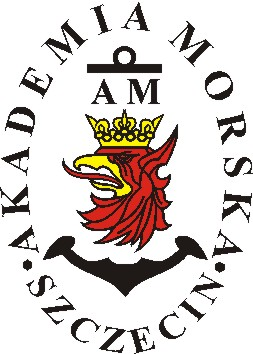 